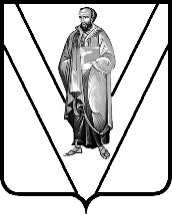 СОВЕТМУНИЦИПАЛЬНОГО ОБРАЗОВАНИЯПАВЛОВСКИЙ РАЙОНР Е Ш Е Н И Еот 15.10.2020                                                               № 3/20ст-ца ПавловскаяО признании утратившими силу решений Совета муниципального образования Павловский район	 В целях приведения нормативных правовых актов Совета муниципального образования Павловский район в соответствие с действующим законодательством, руководствуясь Уставом муниципального образования Павловский район, Совет муниципального образования Павловский район             р е ш и л:Признать утратившими силу решения Совета муниципального образования Павловский район:от 25 октября 2012 года № 42/341 «О приватизации служебных жилых помещений специализированного жилищного фонда муниципального образования Павловский район»;от 21 марта 2013 года № 49/390 «О внесении изменений в решение Совета муниципального образования Павловский район от 25.10.2012 года № 42/341 «О приватизации служебных жилых помещений специализированного жилищного фонда муниципального образования Павловский район».2. Поручить комиссии Совета муниципального образования Павловский район по вопросам строительства, архитектуре, развитию жилищно-коммунального хозяйства, транспорту, связи и энергетике (Долгов) совместно с отраслевым органом администрации муниципального образования Павловский район представить на сессию, в ноябре текущего года, к рассмотрению проект решения, определяющий порядок приватизации служебных жилых помещений специализированного жилищного фонда муниципального образования Павловский район  с учетом изменений действующего законодательства.3. Настоящее решение обнародовать путем размещения на официальном сайте администрации муниципального образования Павловский район в информационно-телекоммуникационной сети «Интернет» (www.pavl23.ru) и на информационных стендах, расположенных на территории муниципального образования Павловский район, в специально установленных местах для обнародования.4. Контроль за выполнением настоящего решения возложить на заместителя председателя Совета муниципального образования Павловский район Ю.А. Шлому.5. Настоящее решение вступает в силу после его официального обнародования.Председатель Совета муниципальногообразования Павловский район			                                 В.И. Лесовой  